105學年度送舊感恩園遊會剪影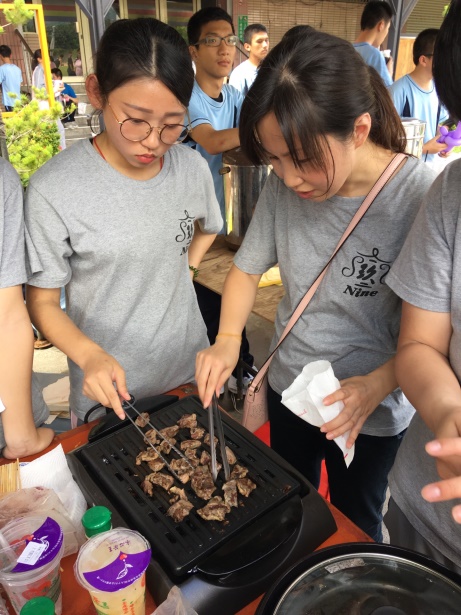 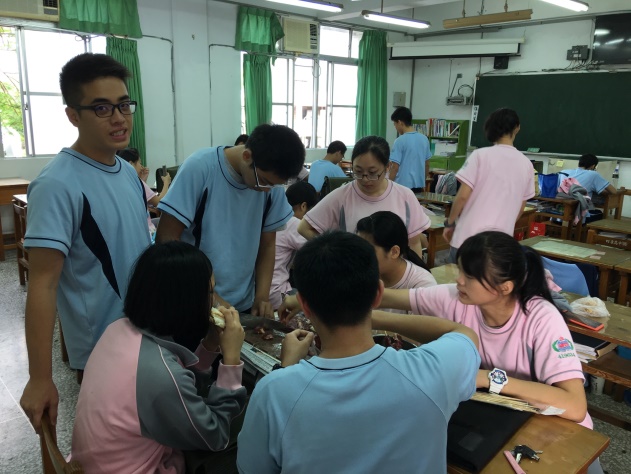 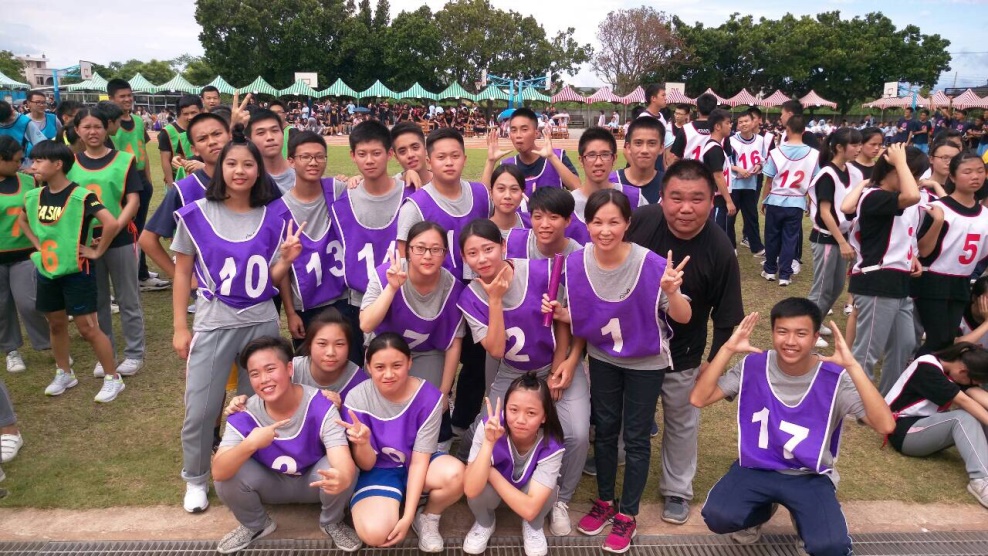 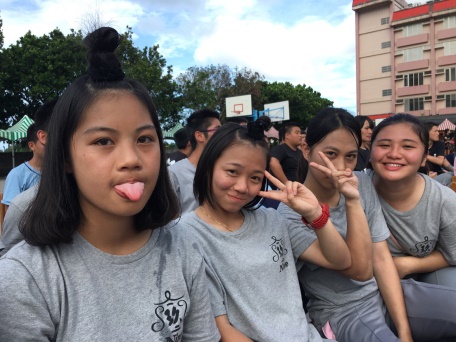 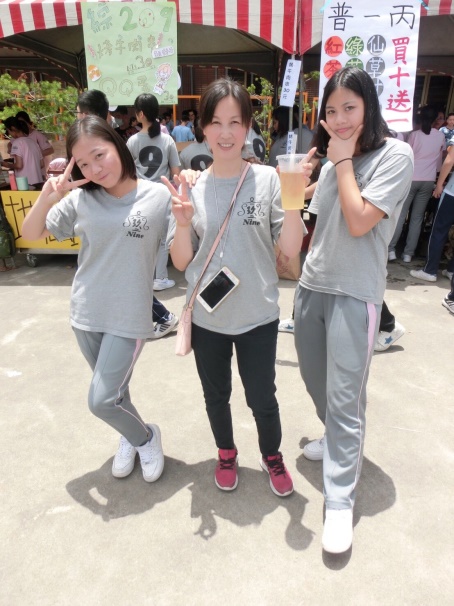 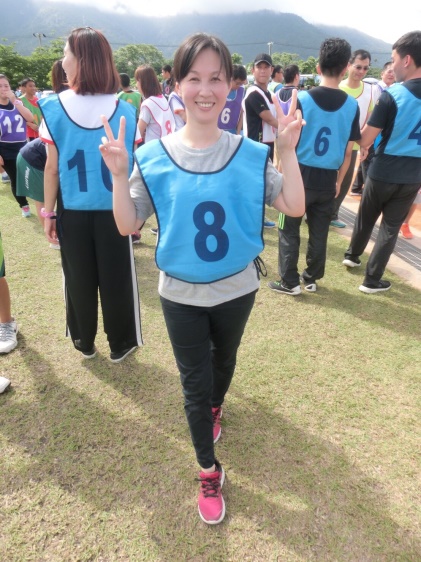 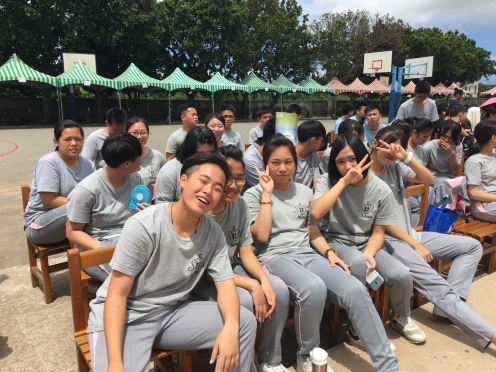 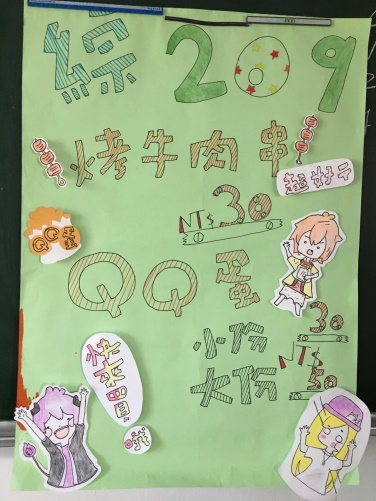 